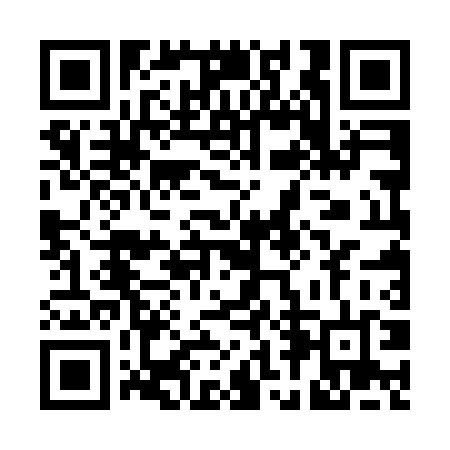 Prayer times for Uchtelfangen, GermanyWed 1 May 2024 - Fri 31 May 2024High Latitude Method: Angle Based RulePrayer Calculation Method: Muslim World LeagueAsar Calculation Method: ShafiPrayer times provided by https://www.salahtimes.comDateDayFajrSunriseDhuhrAsrMaghribIsha1Wed3:536:091:295:308:4910:562Thu3:506:081:295:308:5110:593Fri3:476:061:295:318:5211:024Sat3:446:041:295:328:5411:045Sun3:416:031:295:328:5511:076Mon3:386:011:295:338:5711:097Tue3:355:591:285:338:5811:128Wed3:325:581:285:349:0011:159Thu3:295:561:285:349:0111:1810Fri3:265:551:285:359:0311:2011Sat3:235:531:285:359:0411:2312Sun3:205:521:285:369:0511:2613Mon3:175:501:285:379:0711:2914Tue3:135:491:285:379:0811:3215Wed3:125:481:285:389:1011:3416Thu3:125:461:285:389:1111:3717Fri3:115:451:285:399:1211:3818Sat3:115:441:285:399:1411:3819Sun3:105:431:285:409:1511:3920Mon3:105:411:295:409:1611:3921Tue3:095:401:295:419:1711:4022Wed3:095:391:295:419:1911:4023Thu3:095:381:295:429:2011:4124Fri3:085:371:295:429:2111:4225Sat3:085:361:295:439:2211:4226Sun3:085:351:295:439:2311:4327Mon3:075:341:295:439:2511:4328Tue3:075:331:295:449:2611:4429Wed3:075:331:295:449:2711:4430Thu3:075:321:305:459:2811:4531Fri3:065:311:305:459:2911:45